12 – 16 October 2015	Bali, IndonesiaDocument No. 15/XVI/023Agenda Item: 11.5Region 3 Amateur Service BandplansOver the past number of years, Regions 1 and Region have amended their respective 2 Meter bandplans to accommodate an extra Satellite Segment.Amateur SatelliteAn amateur satellite is a space station to provide the amateur satellite service. The amateur satellite service and the amateur service are defined as follows in the ITU Radio Regulations.1.57 amateur-satellite service: A radiocommunication service using spacestations on earth satellites for the same purposes as those of the amateur service.1.56 amateur service: A radiocommunication service for the purpose of selftraining, intercommunication and technical investigations carried out by amateurs, that is, by duly authorized persons interested in radio technique solely with a personal aim and without pecuniary interest.The details of  the new segment is as follows:144.000 – 144.025 MHz,  All Modes, Maximum Emission Bandwidth 2700 Hz.  144 MHzGiven the increasing number of amateur satellite launches, it is appropriate to align the Region 3 2 Meter plan with the other regions in order to notify the amateur community to be aware of Satellite operations within this segment.The WIA has recently made amendments to its domestic arrangement in the 2 Meter band that will include this new satellite segment.The WIA makes no other recommendations for changes to the remaining band plans.RecommendationThat this conference adopts the new Satellite segment to the Region Bandplan.____________________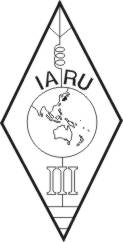 INTERNATIONAL AMATEUR RADIO REGION 3SIXTEENTH  REGIONAL  CONFERENCE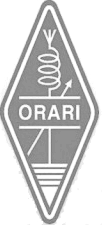 